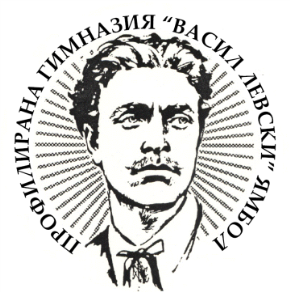 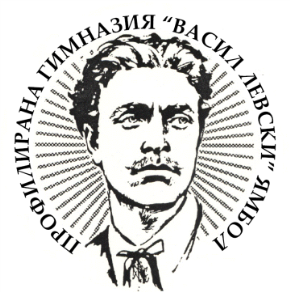 МЕРКИ ЗА ПОВИШАВАНЕ КАЧЕСТВОТО НА ОБРАЗОВАНИЕТО№по редНаименование на критериите по области на оценяванеПоказатели за измерване на равнището на постигнатото качество1Област: Достъп до образование и обучение1.1Публичност и популяризиранена предлаганото образование и съдържанието муЗа популяризиране на образователната дейност в училище поддържаме училищен сайт,  който съдържа актуална информация и документация за родители, ученици и учители.Изготвят се ежегодно брошури и рекламни материали свързани с кампанията по  прием на нови ученици в гимназията.1.2Наличие на модерна материално-техническа база за обучение (кабинети, лаборатории и др.) За развитие на художествено естетическите дейности се подържат от Гимназията кабинет по изобразително изкуство.Дигиталните компетентности на учениците се развиват в 4 модерно оборудвани компютърни кабинети.За здравословен начин на живот и спорт се осигурява  физкултурен салон, фитнес зала, спортна площадка и плевен басейн. 1.3Предлагане на учениците обучение по профили Профилите на училището дават възможност за работа с талантливи деца. Добри изяви имат учениците в областта на информационните технологии, английски, български език и литература, музика, изобразително изкуство и спортни дисциплини. През последните години двата профила – хуманитарен и природоматематически, са еднакво предпочитани и дават възможност за реализация на учениците в атрактивни висши учебни заведения.1.4Равнище на административнообслужванеАдминистративното обслужване позволява надежден достъп до информация, предлага полезни и лесни за използване инструменти; 1.5Осигуряване на възможност за образование и обучение в различни форми на обучениеУчилището осигурява възможност за образование и обучение в две форми на обучение2Област:Придобиване на профилирана подготовка2.1Функционираща вътрешна система за повишаване на качеството на образованието и обучението в училищетоСистемно се анализират резултатите от входни нива, класни работи и годишен успех и се предприемат адекватни мерки за повишаване качеството на образование на учениците. 2.2Създаден механизъм за раннопредупреждение за напускане на училищеСлед идентифициране на учениците, застрашени от преждевременно напускане на училище и причините за това, следва да се прилагат конкретни мерки за всеки застрашен като: работа със семейството му;насочване за работа с  педагогически съветник; консултиране по проблеми, произтичащи от взаимодействията с учители и училищно ръководство, както и с родителите им;организиране на срещи с представители на различни институции- ДПС към МВР, „Закрила на детето“ към Дирекция Социално подпомагане, Комисия за борба с противообществените прояви; допълнителни занимания/консултации, насочване към дейности по интереси.2.3Създаден механизъм за вътрешен мониторинг и контрол на качествотоОсигурено е оценяване, установяващо резултати и осигуряващо обратна връзка, за поддържане и стимулиране на мотивацията за учене, както и мониторинг на качеството на образователния процес2.4Проведено измерване на постигнатото качество чрез самооценяванеИзградена е  система за самооценка на качеството на работа в училище.2.5Относителен дял на информираните и консултираните за кариерно развитие учителиДа се промени отношението на учителя към целите на образованието и да се насочи вниманието към личностното му и кариерно развитие.2.6Осигуреност на педагогическия персонал с квалификация, съответстваща на изискванията към обучаващите, определени в ДОС за придобиване на квалификация по професия100%2.7Осигурени условия за интерактивно обучение и ученеОсигурени са условия за ползване на мултимедия и интернет в над 60% от всички кабинети; осигурени са интерактивни дъски. Осигурен е подходящ софтуер за профилирано обучение. Прилагат се интерактивни методи, като: ситуационни (симулация, ролеви игри, казуси и др.); опитни (проекти, експерименти); дискусионни (дебати, беседи, дискусии). Докладвани са и са обсъдени на заседание на Педагогическия съвет, на методическо обединение.2.8Относителен дял на учителите, участвали вразлични форми на допълнително и продължаващо обучение, отобщия брой учители – %Над 80%2.9Относителен дял на учителите, участвали в допълнително обучение чрез мобилност в друга страна и/или на работно място в реална работна среда, от общия брой учители – %Над 30%2.10Относителен дялна отпадналите от училище към постъпилите в началото на обучението – %До 1%2.11Относителен дялна успешно положилите външно оценяване и държавните зрелостни изпити От 90% до 100%2.12Организация ипланиране на урокаНад 80% от учителите имат достатъчни умения при планиране на урока, проявяват гъвкавост и творчество и разбират необходимостта от промени в плановете си, за да отговорят на образователните потребности на групи или отделни ученици (изоставащи, напреднали).2.13Използване на разнообразниформи за проверка назнанията, уменията икомпетентностите наученицитеНад 90% от учителите използват разнообразни форми за проверка на знанията, уменията и компетентностите на учениците.2.14Точно и ясно формулиране накритериите за оценяване назнанията, уменията икомпетентностите,информираността на учениците за тяхНад 90% от учителите имат точно и ясно   формулирани критерии за оценяване на  знанията, уменията и компетентностите на  учениците и те са запознати с тях.2.15Над 90% от учителите оценяват ритмично  постиженията на учениците в съответствие  с Наредбата за оценяване,    проверяват  прецизно писмените    работи, отстраняват  грешките, оценяват ги и поставят   аргументирана рецензия. Съхраняват  входно и изходно ниво     до края на учебната година.2.16Относителен дял на учениците, участвали в състезания, олимпиади, конкурси и др. от общия брой ученици – %До 60%2.17Реализирани училищни, национални и международни програми и проектиУчилището участва в програми, има разработени и класирани проекти (училищни, национални, европейски, други международни) – 3 и повече броя.2.18Дейност на училищнотонастоятелствоУчилищното настоятелство има съществен принос в осигуряването на допълнителни финансови и материални средства, подпомага и участва в дейности, организирани от училището, включва се в дейности за борба с тютюнопушенето, наркоманията, агресията и др., подпомага социално слаби ученици.2.19Педагогическо взаимодействие „училище – семейство“Има изграден информационен кът с  учебните планове по специалности,  посочени са сайтовете, от които         родителите могат да се запознаят с ДОС, с  националните изпитни  програми, с  учебните програми за целия етап на обучение и с училищните учебни            планове. Цялата информация за учебната  документация поизучаваните в училищетоспециалности е налична и на сайта на училището. Родителите са информирани за планираните извънкласни дейности и чрез училищния сайт, проявяват интерес и участват в организирането и провеждането им.2.20Относителен дял на успешно положилите държавните зрелостни изпити от допуснатите – %От 95% до 100%.2.21Педагогическо взаимодействие с всички заинтересовани страни на местно и регионално равнищеУчилището много активно участва в процеса на взаимодействие с всички заинтересовани страни на местно и регионално равнище за повишаване на качеството на образованието, за модернизиране на материално-техническата база на училището и др.